Toilet Training Report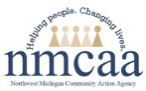 Policy: Parents receive a written daily record regarding bathroom occurrences when assistance is needed.Procedure:  If a child regularly needs assistance with toileting, then use the Toilet Training Report with each bathroom occurrence.  Fill out details for the child’s name, site, date and time of occurrence. Use an X to log what type of occurrence. Document any notes if necessary. Record wet/soiled clothes or diarrhea on the Illness/Incident Report. Records will be kept on file and distributed to the supervisor and the child’s parents.    Child’s Name:___________________________________________________________   Site:_______________________________________________________________________________Original: Child File   Copy to: Parent, Site Supervisor and Site Coordinator     Reference: Licensing R 400.8137 (10) R400.8146 (3) (c)    2/22 (Revised 7/21)                    P:/Head Start Files/ADMIN/Procedure Manual/Licensing/Toilet Training Report DateTimeW=WetBM=Bowel MovementWBM=Both W and BMD=DryTried to use Toilet Urinated in ToiletBowel Movement in ToiletChild Wearing:D=Diaper     PU=Pull-Up    U=Underwear  Staff Assisting (First and last name)Notes4/26/2110:30amWDSally FieldsPut on new D.4/26/21Sally FieldsPut on new D.4/26/21Sally FieldsPut on new D.4/26/21Sally FieldsPut on new D.